             Пенсионный фонд Российской Федерации 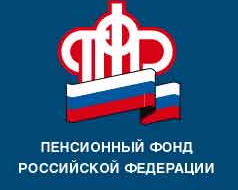                                  информируетЗакон направлен на рост  страховых пенсий и высокий уровень их индексацииФедеральный Закон от 03.10.2018 №350-ФЗ «О внесении изменений в отдельные законодательные акты Российской Федерации по вопросам назначения и выплаты пенсий» направлен на обеспечение устойчивого роста страховых пенсий и высокого уровня их индексации. В 2019 году планируется проиндексировать страховые пенсии неработающих пенсионеров в два раза выше уровня прогнозируемой фактической инфляции на конец 2018 года. Прибавка к пенсии индивидуальна для каждого пенсионера и ее размер будет зависеть от размера пенсии. Исходя из среднего размера страховой пенсии неработающих  пенсионеров в 2018 году, составляющего 14,4 тысячи рублей, увеличение пенсии в результате индексации в 2019 году составит в среднем тысячу рублей в месяц, или                 около 12 тысяч рублей в год.  О Федеральном законе «О внесении изменений в отдельные законодательные акты Российской Федерации по вопросам назначения и выплаты пенсий» размещены в разделе «Что нужно знать про новый закон о пенсиях» на официальном сайте Пенсионного фонда Российской Федерации. Перейти в раздел можно через баннер на главной странице сайта.                                                                        УПФР в г. Вышнем Волочке                                                                         и  Вышневолоцком  районе                                                                       Тверской области (межрайонное)  